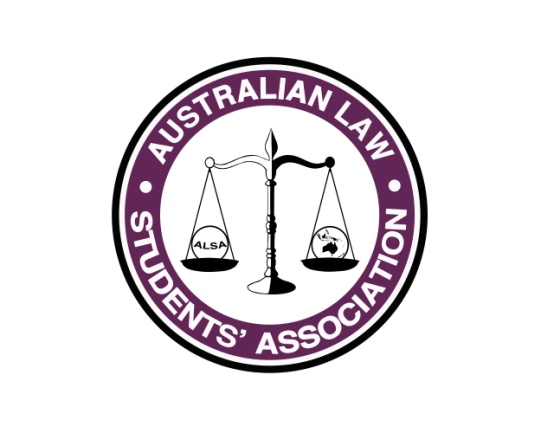 Table of contentsPreliminaryName of the companyType of companyLimited liability of registered legal membersThe guarantee DefinitionsCharitable Purposes and PowersObject Powers Not-for-profitAmending the constitutionRegistered Legal MembersMembership and register of membersWho can be a Registered Legal MemberHow to apply to become a registered legal memberDirectors decide whether to approve registered legal membershipWhen a person becomes a registered legal memberWhen a person stops being a registered legal memberDispute Resolution and Disciplinary ProceduresDispute resolution Disciplining membersGeneral Meetings of Registered Legal MembersGeneral Meetings called by directors General Meetings called by registered legal membersAnnual General MeetingNotice of General MeetingsQuorum at General Meetings Auditor's right to attend meetingsRemovedUsing technology to hold meetingsChairperson for General MeetingsRole of the chairpersonAdjournment of meetingsRegistered Legal Members’ Resolutions and Statements Registered Legal Members' resolutions and statementsCompany must give notice of proposed resolution or distribute statementCircular resolutions of registered legal membersVoting at General MeetingsHow many votes a Registered Legal Member hasChallenge to registered legal member’s right to voteHow voting is carried out When and how a vote in writing must be held Appointment of Proxy Voting by proxyDirectors Number of directorsElection and appointment of directors Election of chairperson Term of officeWhen a director stops being a directorPowers of DirectorsPowers of directors Delegation of directors’ powersPayments to directorsExecution of documentsDuties of DirectorsDuties of directorsConflicts of interestDirectors’ MeetingsWhen the directors meetCalling directors’ meetings Chairperson for directors’ meetings Quorum at directors’ meetings Using technology to hold directors’ meetingsPassing directors’ resolutions Circular resolutions of directorsSecretaryAppointment and role of secretaryMinutes and RecordsMinutes and recordsFinancial and related recordsBy-lawsBy-lawsNoticeWhat is noticeNotice to the company Notice to Registered Legal MembersWhen notice is taken to be givenFinancial yearCompany's financial yearIndemnity, insurance and accessIndemnityInsuranceDirectors’ access to documentsWinding upSurplus assets not to be distributed to Registered Legal Members or membersDistribution of surplus assetsDefinitions and InterpretationDefinitionsReading this constitution with the Corporations Act InterpretationMembership Membership of ALSA shall be divided into the following classes; Executive and Committee Membership;Australian Law Student Society/Associations MembershipJoint Australian Law Student Society/Associations MembershipAustralian Law Student MembershipAssociate MembershipLife MembershipApplying to all membership statusAssociate membership will be open to any individual, corporation or other body not otherwise a member upon:Membership in the company will cease:The ExecutiveThe Executive A member of the Executive stops being a member of the Executive if they stop being a directorDuties of Executive OfficersThe duties of the President of the company are:The duties of the Vice-President (Education) of the company are:The duties of the Vice-President (Administration) of the company are:The duties of the Vice-President (Finance) of the company are:Executive officers may delegate their duties to, or share their duties with, other Executive or Committee officers where appropriate.Executive officers may hold an Executive office and a Committee office simultaneously where a Committee office is unfilledThe CommitteeThe Committee consists of the Executive officers and the following elected Committee officers:The duties of Committee Officers will be set out in the bylaws of this Constitution after the agreement of a simple majority in Council.Where a Committee position is not filled by the Council, or becomes vacant, the Executive may appoint a person to the position until such time as the appointment may be ratified by a simple majority vote of the ALSA Council.Each Committee Officer will, upon election, assume office on October 1 of that year for one calendar year.Committee members officers must, upon election, be eligible to become Registered Legal Members of the company. The Conference ConvenorALSA SubcommitteesALSA subcommittees will be created as per the ALSA Subcommittee Bylaw.The Council and Council MeetingsThe Council will consists of:Council MeetingsResponsibility for the Annual Conference and the Annual Legal Education ForumResponsibility for the Annual Conference and the Annual Legal Education ForumAttendance of Executive Officers at Conference and Legal Education ForumThe Annual General Meeting of the MembersThe Annual Council General MeetingSpecial Council General MeetingsSpecial Council General MeetingsElections of Executive and Committee OfficersElection of all Executive and Committee Officers are to be run in the manner here so outlinedMiscellaneous Finance & Audit MattersReimbursement of Executive and Committee OfficersAppointment of Patrons of ALSAOtherScholarshipsTransitional ArrangementsPreliminaryName of the companyThe name of the company is The Australian Law Students’ Association Ltd. (the company).Type of companyThe company is a not-for-profit public company limited by guarantee which is established to be, and to continue as, a charity. Limited liability of registered legal membersThe liability of registered legal members is limited to the amount of the guarantee in clauseThe guarantee Each registered legal member must contribute an amount not more than $10 (the guarantee) to the property of the company if the company is wound up while the registered legal member is a registered legal member, or within 12 months after they stop being a registered legal member, and this contribution is required to pay for the:debts and liabilities of the company incurred before the registered legal member stopped being a registered legal member, orcosts of winding up.DefinitionsIn this constitution, words and phrases have the meaning set out in clauses 70 and 72.Charitable Purposes and PowersObject The company’s object is to advance the education of law students by pursuing the following charitable purposes:To represent and promote the interests and concerns of Australian Law Students;To gather and disseminate information of interest and concern to Australian Law Students;To promote and facilitate communication and the exchange of information between Australian Law Student Society/Associations, particularly within Australia; andTo promote and facilitate interaction and activities of a social, intellectual, and competitive nature among Australian Law Students generally.Without limiting the generality of clauses 6.1 to 6.4, the company will also pursue the following objects in furtherance of its purpose to promote the education of law students:conducting an annual Australian Law Students Conference in July each year which will incorporate the following:the Annual Council General Meeting of the company;a Paper Presentation competition; a Mooting competition; a Witness Examination competition; a Client Interviewing competition; a Negotiation competition;an International Humanitarian Law Mooting competition; andseminars on matters of concern to Australian Law Students;conducting an Annual Legal Education Forum in conjunction with the Annual Conference;publishing materials including but not limited to:a collection of student research papers; newsletter for distribution to all members of the company, that can be delivered in, but is not limited to, electronic format;other publications of interest and concern to Australian Law Students; andnewsletters.developing employment and career related products services, and materials to the benefit of all Australian Law Students;entering into relationships with other organisations that will enable ALSA to effectively pursue or achieve its objects enumerated in clauses 6.1 to 6.5;entering into arrangements with organisations for the purpose of attracting sponsorship and otherwise raising money considered necessary for the proper achievement and conduct of ALSA’s objects enumerated in clauses 6.1 to 6.5;promoting all Australian law graduates to prospective employers;making information relevant to all Australian Law Students, including but not limited to published materials by the company pursuant to sub-clause 6.5(c), available on the internet; andactively defending and promoting issues of social justice and strongly opposing discrimination in all its forms including, but not limited to, discrimination on the basis of gender, race, sexuality, disability, age, ethnic background, marital status, pregnancy status, socio-economic, religious and political beliefs.through the provision of scholarships to all Australian Law Students, including but not limited to:the ALSA Equity Scholarship; andthe ALSA Community Involvement Scholarship.Powers Subject to clause 8, the company has the following powers, which may only be used to carry out its purpose(s) set out in clause 6: the powers of an individual, andall the powers of a company limited by guarantee under the Corporations Act.Not-for-profitThe company must not distribute any income or assets directly or indirectly to its registered legal members or members, except as provided in clauses 8.2 and 69.Clause 8.1 does not stop the company from doing the following things, provided they are done in good faith:paying a registered legal member or member for goods or services they have provided or expenses they have properly incurred at fair and reasonable rates or rates more favourable to the company, ormaking a payment to a registered legal member or member in carrying out the company’s charitable purpose(s).Amending the constitutionSubject to clause 9.2, the registered legal members may amend this constitution by passing a special resolution.The registered legal members must not pass a special resolution that amends this constitution if passing it causes the company to no longer be a charity.Registered Legal MembersMembership and register of membersThe registered legal members of the company are:initial members, andany other person that the directors allow to be a registered legal member, in accordance with this Constitution.The company must establish and maintain a register of registered legal members.  The register of registered legal members must be kept by the Vice President of Administration and must contain:for each current registered legal member:nameaddressany alternative address nominated by the member for the service of notices, and date the member was entered on to the register.for each person who stopped being a registered legal member in the last 7 years:nameaddressany alternative address nominated by the member for the service of notices, and dates the membership started and ended.The company must give current registered legal members access to the register of registered legal members. Information that is accessed from the register of registered legal members must only be used in a manner relevant to the interests or rights of registered legal members.Registered Legal Members must act on the advice of Council in so far as that advice does not contradict anything in this Constitution or any other legal duty.Who can be a Registered Legal MemberAn Australian Law Student who supports the purposes of the company is eligible to apply to be a member of the company under clause 12.A person who ceases to be an Australian Law Student may continue to be a registered legal member of the company it they were already a registered legal memberHow to apply to become a registered legal memberA person (as defined in clause 11.2) may apply to become a registered legal member of the company by writing to the Vice President of Administration stating that they:want to become a registered legal membersupport the purpose(s) of the company, andagree to comply with the company’s Constitution, including paying the guarantee under clause 4 if required.Directors decide whether to approve registered legal membershipThe directors must consider an application for registered legal membership within a reasonable time after the Vice President of Administration receives the application.If the directors approve an application, the Vice President of Administration must as soon as possible:enter the new registered legal member on the register of registered legal members, andwrite to the applicant to tell them that their application was approved, and the date that their registered legal membership started (see clause 14).If the directors reject an application, the Vice President of Administration must write to the applicant as soon as possible to tell them that their application has been rejected, but does not have to give reasons.For the avoidance of doubt, the directors may approve an application even if the application does not state the matters listed in clauses 12(a), 12(b) or 12(c).  In that case, by applying to be a member, the applicant agrees to those three matters.When a person becomes a registered legal memberOther than initial members, an applicant will become a registered legal member when they are entered on the register of registered legal members. When a person stops being a registered legal memberA person immediately stops being a registered legal member if they:die are wound up or otherwise dissolved or deregistered (for an incorporated member)resign, by writing to the Vice President of Administrationare expelled under clause Error! Reference source not found., orhave not responded within three months to a written request from the Vice President of Administration that they confirm in writing that they want to remain a registered legal member. Dispute Resolution and Disciplinary ProceduresDispute resolution The dispute resolution procedure in this clause applies to disputes (disagreements) under this Constitution between any of the following:one or more registered legal membersone or more membersone or more of its member organisationsone or more of the elected officersone or more of the appointed officers (if any)one or more directors, orthe company.A party to a dispute governed under this clause must not start a dispute resolution procedure in relation to a matter which is the subject of a disciplinary procedure under clause 17, until the disciplinary procedure is completed.Those involved in the dispute must try to resolve it between themselves within 14 days of knowing about it.If those involved in the dispute do not resolve it under clause 16.3, they must within 10 days:tell the directors about the dispute in writingagree or request that a mediator be appointed, andattempt in good faith to settle the dispute by mediation.Upon being informed of a dispute, the directors must refer the matter to the Discipline and Grievance CommitteeIn the first instance the Discipline and Grievance Committee will mediate the dispute unless this is not agreed to by the parties. The mediator must:be chosen by agreement of those involved, orwhere those involved do not agree:for disputes between members, the Discipline and Grievance Committee, orfor other disputes, a person chosen by either the Commissioner of the Australian Charities and Not-for-profits Commission or the President of the Law Institute or Society in the relevant State or Territory in which the company has its registered office.When conducting the mediation, the mediator must:allow those involved a reasonable chance to be heardallow those involved a reasonable chance to review any written statementsensure that those involved are given natural justice, andnot make a decision on the dispute. Discipline and Grievance Committee will be made up of the Immediate Past President of the company and four other Australian Law Students elected prior to the end of the previous discipline and grievance committee’s term ending at a General Council Meeting. Eligibility for being a member of the Discipline and Grievance Committee is the same as eligibility to be an elected officerThe term of the discipline and grievance committee is from 1 October to 30 September, commencing in the same year as their election.Disciplining membersIn accordance with this clause, the Discipline and Grievance Committee may resolve to warn, suspend or expel a member from the company if the Discipline and Grievance Committee consider that:the member has breached this Constitution, or the member’s behaviour is causing, has caused, or is likely to cause harm to the company. At least 14 days before the Discipline and Grievance Committee’s meeting at which a resolution under clause 17.1 will be considered, the Vice President of Administration must notify the member in writing:that the Discipline and Grievance Committee are considering a resolution to warn, suspend or expel the memberthat this resolution will be considered at a Discipline and Grievance Committee’s meeting and the date of that meetingwhat the party to the dispute is said to have done or not done the nature of the resolution that has been proposed, andthat the party to the dispute may provide an explanation to the Discipline and Grievance Committee, and details of how to do so.Before the Discipline and Grievance Committee pass any resolution under clause 17.1, the party to the dispute must be given a chance to explain or defend themselves by:sending the Discipline and Grievance Committee a written explanation before that Discipline and Grievance Committee’s meeting, and/orspeaking at the meeting.After considering any explanation under clause 17.3, the Discipline and Grievance Committee may:take no further actionwarn the partysuspend the party’s rights as a member or other rights for a period of no more than 12 monthsexpel the partyrefer the decision to an unbiased, independent person on conditions that the Discipline and Grievance Committee consider appropriate (however, the person can only make a decision that the Discipline and Grievance Committee could have made under this clause), orrequire the matter to be determined at a General Meeting.The Discipline and Grievance Committee or directors cannot fine a member.The Vice President (Administration) must give written notice to the party of the decision under clause 17.4 as soon as possible.Disciplinary procedures must be completed as soon as reasonably practical.There will be no liability for any loss or injury suffered by the member as a result of any decision made in good faith under this clause.Formal Removal of Directors and Officers ProcedureA member of the Executive or Committee commits a Serious Dereliction of Responsibilities if they fail to comply with:A responsibility defined in a promulgated bylaw or the Constitution regarding their position's description;An undertaking to complete tasks agreed to by a majority of the Executive and that Committee or Executive Member;If an Executive or Committee Member commits a Serious Dereliction of Responsibilities as defined in clause 17.10, the Executive may decide by simple majority to give notice to that member detailing the reasons for the notice;that failure to respond within 14 days to the Executive will result in the party being deemed to have resigned their position, pursuant to clause 17.12. that if the party does respond to the notice, a meeting of the Discipline and Grievance Committee will be scheduled at least 5 but no more than 10 days after the Executive receives their response.The member of the Executive or Committee will be deemed to have resigned if he or she fails to respond within 14 days to a notice pursuant to 18.6.2 being sent,If the member of the Executive or Committee responds, the Discipline and Grievance Committee will meet at least 5 but no more than 10 days after the response is received to hear his or her reasons and may take such action as it deems appropriate, including removing the member of the Executive or Committee from their position.The Discipline and Grievance Committee has the power to remove a member(s) of the Executive or Committee pursuant to the above.If a member of the Executive is removed by the Discipline and Grievance Committee they must: resign as a director immediatelyresign as a registered legal member as soon as practicable General Meetings of Registered Legal MembersGeneral Meetings called by directors The directors may call a General Meeting.If registered legal members with at least 5% of the votes that may be cast at a General Meeting make a written request to the company for a General Meeting to be held, the directors must: within 21 days of the registered legal members’ request, give all registered legal members notice of a General Meeting, and hold the General Meeting within two months of the registered legal members’ request.The percentage of votes that registered legal members have (in clause 18.2) is to be worked out as at midnight AEST before the registered legal members request the meeting.The registered legal members who make the request for a General Meeting must: state in the request any resolution to be proposed at the meeting sign the request, and give the request to the company.Separate copies of a document setting out the request may be signed by registered legal members if the wording of the request is the same in each copy.General Meetings called by registered legal membersIf the directors do not call the meeting within 21 days of being requested under clause 18.2, 50% or more of the members who made the request may call and arrange to hold a General Meeting. To call and hold a meeting under clause 19.1 the registered legal members must:as far as possible, follow the procedures for General Meetings set out in this Constitution call the meeting using the list of members on the company’s registered legal member register, which the company must provide to the registered legal members making the request at no cost, and hold the General Meeting within three months after the request was given to the company.The company must pay the registered legal members who request the General Meeting any reasonable expenses they incur because the directors did not call and hold the meeting.Annual General MeetingA General Meeting, called the Annual General Meeting, must be held: within 18 months after registration of the company, andafter the first annual general meeting, at least once in every calendar year.  within seven days of the Annual Council General Meeting upon the completionEven if these items are not set out in the notice of meeting, the business of an Annual General Meeting may include:a review of the company’s activities a review of the company’s financesany auditor’s report, if requiredthe election of directors, andthe appointment and payment of auditors, if any.Before or at the Annual General Meeting, the directors must give information to the registered legal members on the company’s activities and finances during the period since the last Annual General Meeting.The chairperson of the Annual General Meeting must give registered legal members, as a whole, a reasonable opportunity at the meeting to ask questions or make comments about the management of the company.Notice of General MeetingsNotice of a General Meeting must be given to: each registered legal member entitled to vote at the meeting each director, and the auditor (if any).Notice of a General Meeting must be provided in writing at least 21 days before the meeting.Subject to clause 21.4, notice of a meeting may be provided less than 21 days before the meeting if:for an Annual General Meeting, all the registered legal members entitled to attend and vote at the Annual General Meeting agree beforehand, orfor any other General Meeting, registered legal members with at least 95% of the votes that may be cast at the meeting agree beforehand.Notice of a meeting cannot be provided less than 21 days before the meeting if a resolution will be moved to: remove a director appoint a director in order to replace a director who was removed, orremove an auditor.Notice of a General Meeting must include:the place, date and time for the meeting (and if the meeting is to be held in two or more places, the technology that will be used to facilitate this)the general nature of the meeting’s businessif applicable, that a special resolution is to be proposed and the words of the proposed resolutiona statement that members have the right to appoint proxies and that, if a member appoints a proxy:the proxy does not need to  be a member of the company the proxy form must be delivered to the company at its registered address or the address (including an electronic address) specified in the notice of the meeting, and  the proxy form must be delivered to the company at least 48 hours before the meeting. If a General Meeting is adjourned (put off) for one month or more, the registered legal members must be given new notice of the resumed meeting.Quorum at General Meetings For a General Meeting to be held, at least 3/5 members (quorum) must be present (in person, by proxy or by representative) for the whole meeting.  When determining whether a quorum is present, a person may only be counted once (even if that person is a representative or proxy of more than one registered legal member).No business may be conducted at a General Meeting if quorum is not present.If there is no quorum present within 30 minutes after the starting time stated in the notice of the General Meeting, the General Meeting is adjourned to the date, time and place that the chairperson specifies. If the chairperson does not specify one or more of those things, the meeting is adjourned to:if the date is not specified – the same day in the next weekif the time is not specified – the same time, andif the place is not specified – the same place. If no quorum is present at the resumed meeting within 30 minutes after the starting time set for that meeting, the meeting is cancelled.Auditor's right to attend meetingsThe auditor (if any) is entitled to attend any General Meeting or council meeting and to be heard by the registered legal members or members on any part of the business of the meeting that concerns the auditor in the capacity of auditor.The company must give the auditor (if any) any communications relating to the General Meeting that a member of the company is entitled to receive.  RemovedUsing technology to hold meetingsThe company may hold a General Meeting at two or more venues using any technology that gives the members as a whole a reasonable opportunity to participate, including to hear and be heard.  Anyone using this technology is taken to be present in person at the meeting. Chairperson for General MeetingsThe chairperson is entitled to chair General Meetings.The registered legal members present and entitled to vote at a General Meeting may choose a director or registered legal member to be the chairperson for that meeting if:there is no chairperson, or the chairperson is not present within 30 minutes after the starting time set for the meeting, orthe chairperson is present but says they do not wish to act as chairperson of the meeting. Role of the chairpersonThe chairperson is responsible for the conduct of the General Meeting, and for this purpose must give registered legal members a reasonable opportunity to make comments and ask questions (including to the auditor (if any)). The chairperson does not have a casting vote. Adjournment of meetingsIf a quorum is present, a General Meeting must be adjourned if a majority of members present direct the chairperson to adjourn it. Only unfinished business may be dealt with at a meeting resumed after an adjournment. Registered Legal Members’ Resolutions and Statements Registered Legal Members' resolutions and statementsRegistered legal members with at least 5% of the votes that may be cast on a resolution may give:written notice to the company of a resolution they propose to move at a General Meeting (members’ resolution), and/ora written request to the company that the company give all of its Registered legal members a statement about a proposed resolution or any other matter that may properly be considered at a general meeting (members’ statement).A notice of a Registered legal members’ resolution must set out the wording of the proposed resolution and be signed by the members proposing the resolution.A request to distribute a registered legal members’ statement must set out the statement to be distributed and be signed by the members making the request.Separate copies of a document setting out the notice or request may be signed by registered legal members if the wording is the same in each copy.The percentage of votes that registered legal members have (as described in clause 29.1) is to be worked out as at midnight before the request or notice is given to the company.If the company has been given notice of a members' resolution under clause 29.1(a), the resolution must be considered at the next General Meeting held more than two months after the notice is given.This clause does not limit any other right that a registered legal member has to propose a resolution at a General Meeting.Company must give notice of proposed resolution or distribute statementIf the company has been given a notice or request under clause Error! Reference source not found.:in time to send the notice of proposed members’ resolution or a copy of the registered legal members' statement to registered legal members with a notice of meeting, it must do so at the company’s cost, ortoo late to send the notice of proposed registered legal members' resolution or a copy of the registered legal members' statement to members with a notice of meeting, then the registered legal members who proposed the resolution or made the request must pay the expenses reasonably incurred by the company in giving registered legal members notice of the proposed members’ resolution or a copy of the members' statement.  However, at a General Meeting, the registered legal members may pass a resolution that the company will pay these expenses.  The company does not need to send the notice of proposed registered legal members’ resolution or a copy of the members' statement to members if: it is more than 1 000 words longthe directors consider it may be defamatoryclause  30.1(b) applies, and the registered legal members who proposed the resolution or made the request have not paid the company enough money to cover the cost of sending the notice of the proposed registered legal members’ resolution or a copy of the members' statement to registered legal members, orin the case of a proposed registered legal members’ resolution, the resolution does not relate to a matter that may be properly considered at a General Meeting or is otherwise not a valid resolution able to be put to the registered legal members. Circular resolutions of registered legal membersSubject to clause 31.3, the directors may put a resolution to the registered legal members to pass a resolution without a General Meeting being held (a circular resolution).  The directors must notify the auditor (if any) as soon as possible that a circular resolution has or will be put to registered legal members, and set out the wording of the resolution. Circular resolutions cannot be used:for a resolution to remove an auditor, appoint a director or remove a director for passing a special resolution, or where the Corporations Act or this constitution requires a meeting to be held. A circular resolution is passed if all the registered legal members entitled to vote on the resolution sign or agree to the circular resolution, in the manner set out in clause 31.5 or clause 31.6.  Registered Legal Members may sign:a single document setting out the circular resolution and containing a statement that they agree to the resolution, orseparate copies of that document, as long as the wording is the same in each copy. The company may send a circular resolution by email to registered legal members and registered legal members may agree by sending a reply email to that effect, including the text of the resolution in their reply.Voting at General MeetingsHow many votes a Registered Legal Member hasEach registered legal member has one vote.Challenge to registered legal member’s right to voteA registered legal member or the chairperson may only challenge a person’s right to vote at a General Meeting at that meeting.If a challenge is made under clause 33.1, the chairperson must decide whether or not the person may vote. The chairperson’s decision is final. How voting is carried out Voting must be conducted and decided by: a show of handsa vote in writing, oranother method chosen by the chairperson that is fair and reasonable in the circumstances.Before a vote is taken, the chairperson must state whether any proxy votes have been received and, if so, how the proxy votes will be cast.On a show of hands, the chairperson’s decision is conclusive evidence of the result of the vote. The chairperson and the meeting minutes do not need to state the number or proportion of the votes recorded in favour or against on a show of hands. When and how a vote in writing must be held A vote in writing may be demanded on any resolution instead of or after a vote by a show of hands by:at least five registered legal members present,Registered legal members present with at least 5% of the votes that may be passed on the resolution on the vote in writing (worked out as at the midnight AEST before the vote in writing is demanded), orthe chairperson.A vote in writing must be taken when and how the chairperson directs, unless clause 35.3 applies.A vote in writing must be held immediately if it is demanded under clause 35.1:for the election of a chairperson under clause 26.2, orto decide whether to adjourn the meeting.A demand for a vote in writing may be withdrawn. Appointment of Proxy A registered legal member may appoint a proxy to attend and vote at a General Meeting on their behalf.  A proxy does not need to be a registered legal member.A proxy appointed to attend and vote for a registered legal member has the same rights as the member to:speak at the meetingvote in a vote in writing (but only to the extent allowed by the appointment), andjoin in to demand a vote in writing under clause 35.1.An appointment of proxy (proxy form) must be signed by the registered legal member appointing the proxy and must contain:the registered legal member’s name and address, and the meeting(s) at which the appointment may be used.A proxy appointment may be standing (ongoing).Proxy forms must be received by the company at the address stated in the notice under clause 21.5(d) or at the company’s registered address at least 48 hours before a meeting. A proxy does not have the authority to speak and vote for a registered legal member at a meeting while the registered legal member is at the meeting.Unless the company receives written notice before the start or resumption of a General Meeting at which a proxy votes, a vote cast by the proxy is valid even if, before the proxy votes, the appointing registered legal member:diesis mentally incapacitated revokes the proxy’s appointment, orrevokes the authority of a representative or agent who appointed the proxy.A proxy appointment may specify the way the proxy must vote on a particular resolution. Voting by proxyA proxy is not entitled to vote on a show of hands (but this does not prevent a registered legal member appointed as a proxy from voting as a registered legal member on a show of hands).When a vote in writing is held, a proxy:does not need to vote, unless the proxy appointment specifies the way they must voteif the way they must vote is specified on the proxy form, must vote that way, andif the proxy is also a registered legal member or holds more than one proxy, may cast the votes held in different ways.Directors Number of directorsThe company must have at least four and no more than six directors.Election and appointment of directors The initial directors are the people who have agreed to act as directors and who are named as proposed directors in the application for registration of the company.Apart from the initial directors and directors appointed under clause Error! Reference source not found..5, the members may elect a director by a resolution passed in a General Meeting. Each of the directors must be appointed by a separate resolution, unless:the members present have first passed a resolution that the appointments may be voted on together, andno votes were cast against that resolution.A person is eligible for election as a director of the company if they:are a registered legal member of the company, or a representative of a registered legal member of the company (appointed under clause 24) are nominated by two registered legal members or representatives of members entitled to vote (unless the person was previously elected as a director at a General Meeting and has been a director since that meeting),give the company their signed consent to act as a director of the company, andare not ineligible to be a director under the Corporations Act or the ACNC Act.The directors may appoint a person as a director to fill a casual vacancy or as an additional director if that person:is a registered legal member of the company, gives the company their signed consent to act as a director of the company, andis not ineligible to be a director under the Corporations Act or the ACNC Act.  If the number of directors is reduced to fewer than three or is less than the number required for a quorum, the continuing directors may act for the purpose of increasing the number of directors to three (or higher if required for a quorum) or calling a General Meeting, but for no other purpose.Election of chairperson The President will act as chairperson subject to ratification by the directors; the directors may elect a different director as the chairperson if the President is not ratified as such.Term of officeAt each Annual General Meeting all directors must retire.A director who retires under clause 41.1 may nominate for election or re-election, subject to clause 41.2.A director who has held office for a continuous period of three years or more may only be re-appointed or re-elected by a special resolution The term of a director office is from 1 October directly after their election for one calendar year finishing on 30 September the following year..When a director stops being a directorA director stops being a director if they: give written notice of resignation as a director to the company dieare removed as a director by a resolution of the membersstop being a member of the company are a representative of a member, and that member stops being a memberare a representative of a member, and the member notifies the company that the representative is no longer a representative are absent for three consecutive directors’ meetings without approval from the directors, orbecome ineligible to be a director of the company under the Corporations Act or the ACNC Act. Powers of DirectorsPowers of directors The directors are responsible for managing and directing the activities of the company to achieve the purpose set out in clause Error! Reference source not found..The directors may use all the powers of the company except for powers that, under the Corporations Act or this constitution, may only be used by members.The directors must decide on the responsible financial management of the company including:any suitable written delegations of power under clause Error! Reference source not found., andhow money will be managed, such as how electronic transfers, negotiable instruments or cheques must be authorised and signed or otherwise approved.The directors cannot remove a director or auditor.  Directors and auditors may only be removed by a members’ resolution at a General Meeting. Delegation of directors’ powersThe directors may delegate any of their powers and functions to a committee, a director, an employee of the company (such as a chief executive officer) or any other person, as they consider appropriate.The delegation must be recorded in the company’s minute book. Payments to directorsThe company must not pay fees to a director for acting as a director.The company may:pay a director for work they do for the company, other than as a director, if the amount is no more than a reasonable fee for the work done, orreimburse a director for expenses properly incurred by the director in connection with the affairs of the company.Any payment made under clause 45.2 must be approved by the directors.The company may pay premiums for insurance indemnifying directors, as allowed for by law (including the Corporations Act) and this Constitution. Execution of documentsThe company may execute a document without using a common seal if the document is signed by:two directors of the company, ora director and the secretary.Duties of DirectorsDuties of directorsThe directors must comply with their duties as directors under legislation and common law (judge-made law), and with the duties described in governance standard 5 of the regulations made under the ACNC Act which are:to exercise their powers and discharge their duties with the degree of care and diligence that a reasonable individual would exercise if they were a director of the companyto act in good faith in the best interests of the company and to further the charitable purpose(s) of the company set out in clause Error! Reference source not found.not to misuse their position as a directornot to misuse information they gain in their role as a directorto disclose any perceived or actual material conflicts of interest in the manner set out in clause 48to ensure that the financial affairs of the company are managed responsibly, andnot to allow the company to operate while it is insolvent.Conflicts of interestA director must disclose the nature and extent of any actual or perceived material conflict of interest in a matter that is being considered at a meeting of directors (or that is proposed in a circular resolution):to the other directors, orif all of the directors have the same conflict of interest, to the members at the next General Meeting, or at an earlier time if reasonable to do so.The disclosure of a conflict of interest by a director must be recorded in the minutes of the meeting.Each director who has a material personal interest in a matter that is being considered at a meeting of directors (or that is proposed in a circular resolution) must not, except as provided under clauses 48.4:be present at the meeting while the matter is being discussed, or vote on the matter.For the avoidance of doubt holding any position on an Australian Law Student Society/Association is not, in and of itself, a conflict of interest.A director may still be present and vote if:their interest arises because they are a Registered Legal Member of the company, and the other members have the same interesttheir interest relates to an insurance contract that insures, or would insure, the director against liabilities that the director incurs as a director of the company (see clause 66)their interest relates to a payment by the company under clause 65 (indemnity), or any contract relating to an indemnity that is allowed under the Corporations Actthe Australian Securities and Investments Commission (ASIC) makes an order allowing the director to vote on the matter, orthe directors who do not have a material personal interest in the matter pass a resolution that:identifies the director, the nature and extent of the director’s interest in the matter and how it relates to the affairs of the company, andsays that those directors are satisfied that the interest should not stop the director from voting or being present.Directors’ MeetingsWhen the directors meetThe directors may decide how often, where and when they meet. Calling directors’ meetings A director may call a directors’ meeting by giving reasonable notice to all of the other directors. A director may give notice in writing or by any other means of communication that has previously been agreed to by all of the directors. Chairperson for directors’ meetings The elected chairperson is entitled to chair directors’ meetings.The President will be the chairperson subject to ratification by the directors, where the directors do not ratify the President that may elect an alternate chairperson from the directors The directors at a directors’ meeting may choose a director to be the chairperson for that meeting if the elected chairperson is:not present within 30 minutes after the starting time set for the meeting, orpresent but does not want to act as chairperson of the meeting. Quorum at directors’ meetings Unless the directors determine otherwise, the quorum for a directors’ meeting is a majority (more than 50%) of directors. A quorum must be present for the whole directors’ meeting. Using technology to hold directors’ meetingsThe directors may hold their meetings by using any technology (such as video or teleconferencing) that is agreed to by all of the directors.  The directors’ agreement may be a standing (ongoing) one.  A director may only withdraw their consent within a reasonable period before the meeting. Passing directors’ resolutions A directors’ resolution must be passed by a majority of the votes cast by directors present and entitled to vote on the resolution. Circular resolutions of directorsThe directors may pass a circular resolution without a directors’ meeting being held.A circular resolution is passed if all the directors entitled to vote on the resolution sign or otherwise agree to the resolution in the manner set out in clause 55.3 or clause 55.4.Each director may sign:a single document setting out the resolution and containing a statement that they agree to the resolution, orseparate copies of that document, as long as the wording of the resolution is the same in each copy.The company may send a circular resolution by email to the directors and the directors may agree to the resolution by sending a reply email to that effect, including the text of the resolution in their reply.A circular resolution is passed when the last director signs or otherwise agrees to the resolution in the manner set out in clause 55.3 or clause 55.4.SecretaryAppointment and role of secretaryThe company must have at least one secretary, who may also be a director.A secretary must be appointed by the directors (after giving the company their signed consent to act as secretary of the company) and may be removed by the directors.  The Vice President of Administration is to act as secretaryThe role of the secretary includes: maintaining a register of the company’s members, andmaintaining the minutes and other records of general meetings (including notices of meetings), directors’ meetings and circular resolutions.Minutes and RecordsMinutes and recordsThe company must, within one month, make and keep the following records:minutes of proceedings and resolutions of general meetingsminutes of circular resolutions of registered legal membersa copy of a notice of each general meeting, anda copy of a registered legal members’ statement distributed to registered legal members under clause Error! Reference source not found..The company must, within one month, make and keep the following records:minutes of proceedings and resolutions of directors’ meetings (including meetings of any committees), andminutes of circular resolutions of directors.To allow registered legal members to inspect the company’s records: the company must give a registered legal members access to the records set out in clause 57.1, andthe directors may authorise a registered legal member to inspect other records of the company, including records referred to in clause 57.2 and clause 58.1. The directors must ensure that minutes of a General Meeting or a directors’ meeting are signed within a reasonable time after the meeting by:the chairperson of the meeting, orthe chairperson of the next meeting.The directors must ensure that minutes of the passing of a circular resolution (of members or directors) are signed by a director within a reasonable time after the resolution is passed.Financial and related recordsThe company must make and keep written financial records that:correctly record and explain its transactions and financial position and performance, andenable true and fair financial statements to be prepared and to be audited.The company must also keep written records that correctly record its operations.The company must retain its records for at least 7 years.The directors must take reasonable steps to ensure that the company's records are kept safe.By-lawsBy-lawsThe directors may pass a resolution to make by-laws to give effect to this Constitution.All parties and members to this Constitution, including registered legal members and directors must comply with by-laws as if they were part of this Constitution.All by-laws must be available on the ALSA website and made available (electronically) to members of Council upon request.The executive may alter by-laws from time to time as they see fit, however, the amendments must be sent out to Council prior to the next general meeting of Council and a motion submitted to Council for approval of these amendments.Should the motion referred to in 59.4 fail, the executive may amend the motion for resubmission at the same meeting.NoticeWhat is noticeAnything written to or from the company under any clause in this constitution is written notice and is subject to clauses 61 to 63, unless specified otherwise. Clauses 61 to 63 do not apply to a notice of proxy under clause36.6.   Notice to the company Written notice or any communication under this constitution may be given to the company, the directors or the secretary by:delivering it to the company’s registered officeposting it to the company’s registered office or to another address chosen by the company for notice to be providedsending it to an email address or other electronic address notified by the company to the members as the company’s email address or other electronic address, orsending it to the fax number notified by the company to the members as the company’s fax number.Notice to Registered Legal MembersWritten notice or any communication under this constitution may be given to a registered legal members:in personby posting it to, or leaving it at the address of the member in the register of members or an alternative address (if any) nominated by the member for service of noticessending it to the email or other electronic address nominated by the member as an alternative address for service of notices (if any)sending it to the fax number nominated by the member as an alternative address for service of notices (if any), orif agreed to by the member, by notifying the member at an email or other electronic address nominated by the member, that the notice is available at a specified place or address (including an electronic address).If the company does not have an address for the member, the company is not required to give notice in person.When notice is taken to be givenA notice:delivered in person, or left at a the recipient’s address, is taken to be given on the day it is deliveredsent by post, is taken to be given on the third day after it is posted with the correct payment of postage costssent by email, fax or other electronic method, is taken to be given on the business day after it is sent, andgiven under clause 62.1(e) is taken to be given on the business day after the notification that the notice is available is sent.Financial yearCompany's financial yearThe company's financial year is from 1 October to 30 September.Indemnity, insurance and accessIndemnityThe company indemnifies each officer of the company out of the assets of the company, to the relevant extent, against all losses and liabilities (including costs, expenses and charges) incurred by that person as an officer of the company.   In this clause, ‘officer’ means a member of the committee, appointed officer, director or secretary and includes a director or secretary after they have ceased to hold that office.In this clause, ‘to the relevant extent’ means:to the extent that the company is not precluded by law (including the Corporations Act) from doing so, andfor the amount that the officer is not otherwise entitled to be indemnified and is not actually indemnified by another person (including an insurer under an insurance policy).The indemnity is a continuing obligation and is enforceable by an officer even though that person is no longer an officer of the company. InsuranceTo the extent permitted by law (including the Corporations Act), and if the directors consider it appropriate, the company may pay or agree to pay a premium for a contract insuring a person who is or has been an officer of the company against any liability incurred by the person as an officer of the company. Directors’ access to documentsA director has a right of access to the financial records of the company at all reasonable times.If the directors agree, the company must give a director or former director access to: certain documents, including documents provided for or available to the directors, andany other documents referred to in those documents. Winding upSurplus assets not to be distributed to Registered Legal Members or membersIf the company is wound up, any surplus assets must not be distributed to a registered legal members or former registered legal members member or a former member of the company, unless that registered legal members or former registered legal members or member or former member is a charity described in clause 69.1.Distribution of surplus assetsSubject to the Corporations Act and any other applicable Act, and any court order, any surplus assets that remain after the company is wound up must be distributed to one or more charities:with charitable purpose(s) similar to, or inclusive of, the purpose(s) in clause Error! Reference source not found., and which also prohibit the distribution of any surplus assets to its members to at least the same extent as the company.The decision as to the charity or charities to be given the surplus assets must be made by a special resolution of members at or before the time of winding up.  If the members do not make this decision, the company may apply to the Supreme Court to make this decision. Definitions and InterpretationDefinitionsIn this Constitution:ACNC Act means the Australian Charities and Not-for-profits Commission Act 2012 (Cth)Australian Law Degree means a degree (either undergraduate or post-graduate) approved by an admitting authority required as a prerequisite to obtaining authority to practice as a Barrister or Solicitor (or equivalent) and completed at an Australian Institution.Australian Law Student including international students studying on exchange for the period of their exchange, means any person enrolled in an Australian Law Degree Australian Law Student Society/Associations means a society representing Australian Law Students run by, and for the benefit of Australian Law StudentsAustralian Law Student Association Inc means the organisation with the ABN 37 680 713 915company means the company referred to in clause 1 Corporations Act means the Corporations Act 2001 (Cth)Council means the members collectivelyelected chairperson means a person elected by the directors to be the company’s chairperson under clause 40general meeting means a meeting of members and includes the annual general meeting, under clause 20.1 initial member means a person who is named in the application for registration of the company, with their consent, as a proposed member of the companymember present means, in connection with a general meeting, a member present in person, by representative or by proxy at the venue or venues for the meeting or mutually communicable via electronic meansregistered legal member has the meaning of the word member  as defined in section 9 of Corporations Act and that is used at lawregistered charity means a charity that is registered under the ACNC Actspecial resolution means a resolution:of which notice has been given under clause 21.5(c), andthat has been passed by at least 75% of the votes cast by members present and entitled to vote on the resolution, andsurplus assets means any assets of the company that remain after paying all debts and other liabilities of the company, including the costs of winding up. The Committee means The Executive and all elected officers, The Committee excludes any appointed officersThe Executive means the directors of the company collectively.Reading this constitution with the Corporations Act The replaceable rules set out in the Corporations Act do not apply to the company. While the company is a registered charity, the ACNC Act and the Corporations Act override any clauses in this constitution which are inconsistent with those Acts.If the company is not a registered charity (even if it remains a charity), the Corporations Act overrides any clause in this constitution which is inconsistent with that Act.A word or expression that is defined in the Corporations Act, or used in that Act and covering the same subject, has the same meaning as in this constitution.InterpretationIn this constitution:the words ‘including’, ‘for example’,  or similar expressions mean that there may be more inclusions or examples than those mentioned after that expression, andreference to an Act includes every amendment, re-enactment, or replacement of that Act and any subordinate legislation made under that Act (such as regulations).Membership Membership of ALSA shall be divided into the following classes; Executive and Committee Membership;Executive and Committee members are entitled to attend each Council Meeting with speaking and voting rights (one vote), propose motions at Council Meetings or the annual Council Meeting, nominate for election or re-election, use all services provided by the company and view minutes and accounts of the society at any reasonable time.Australian Law Student Society/Associations MembershipAustralian Law Student Society/Associations Members of ALSA are entitled to attend each Council meeting with full speaking and voting rights (two votes per Australian Law Student Society/Associations). Further, Australian Law Student Society/Associations Members are also entitled to propose motions at Council Meetings or the annual Council Meeting, put forward candidates for election, use all services provided by the company and view minutes and accounts of the company at each Council Meetings.Joint Australian Law Student Society/Associations MembershipJoint Australian Law Student Society/Associations Members are entitled to attend each Council Meeting with full speaking rights and half voting rights (one vote per joint Australian Law Student Society/Associations member). Further, Joint Australian Law Student Society/Associations Members are entitled to propose motions at Council Meetings or the annual Council Meeting, put forward candidates for election, use all services provided by the company and view minutes and accounts of the company at each Council meeting.Australian Law Student MembershipAll Australian Law Students are entitled to Australian Law Student Membership.Australian Law Student Members are entitled to attend each Council Meeting with no automatic speaking or voting rights, which may be given by a motion from Council. Australian Law Student members are entitled to run for election, use services provided by the company as the Executive see fit, view the minutes of the previous Council Meeting at the subsequent Council Meeting and view the company’s accounts at each annual Council Meeting.Associate MembershipAssociate members are entitled to attend each Council meeting with no automatic speaking or voting rights which may be given by a motion from Council, put forward candidates to run for election provided they comply with all constitutional requirements, view minutes of the previous Council Meeting at the subsequent Council Meeting and view the company’s accounts at each annual Council Meeting.Life MembershipLife Members are entitled to attend each Council Meeting with speaking rights but no voting rights, run for election provided they comply with all constitutional requirements, view minutes of the previous Council Meeting at the subsequent Council Meeting and view the company’s accounts at each annual Council Meeting.Life Membership may be conferred by the company to any individual in recognition and appreciation of their outstanding service to the Association upon the approval of a 75% majority of the members of the Council present at the Council Meeting in which the matter is considered.Applying to all membership statusThe list of rights of each class of ALSA membership as listing within Clause 74-79 is not exhaustive.Executive and Committee members, LSS Members and Joint LSS Members are Council members, subject to clause 80.3.Australian Law Student Society/Associations Membership will be open to one Australian Law Student Society/Associations from each Australian University offering a law degree upon agreement to pay the annual affiliation fee. Membership may not be denied to an Australian Law Student Society/Associations if it is the only Australian Law Student Society/Associations at a university.More than one Australian Law Student Society/Associations from a single university may be an Australian Law Student Society/Associations Members if each Australian Law Student Society/Associations operates on a separate campus. For more than one Australian Law Student Society/Associations from a single university to become an Australian Law Student Society/Associations Member, an application must be put to Council and be approved by special resolution. Regard will be paid to the following factors:Students’ ability to begin and end a degree on each campus (without consideration of travel between campuses for elective units);Membership of each geographic Australian Law Student Society/AssociationsOrganisational and financial separation of each Australian Law Student Society/AssociationsWhether a separate body governs law students on each campus, taking into account:Whether each campus shares the same academic and administrative law staff;Whether each campus is governed by a separate dean / head of school;Whether each campus has its own law library;Whether each campus shares distribution of funds;Whether each law library is funded separatelyJoint Australian Law Student Society/Associations Membership is open to more than one Australian Law Student Society/Associations from each university where it can be shown that there is;Separate membership of each Australian Law Student Society/Associations; andOrganisational, geographic and financial separation of each Australian Law Student Society/Associations.Associate membership will be open to any individual, corporation or other body not otherwise a member upon:The Approval of the ExecutivePayment of a fee set annually by the Vice President (Finance).Membership in the company will cease:if a Member is bankrupt;if a Member formally withdraws from ALSA;if a Member body disbands or ceases to exist.give written notice of resignation as a director to the company dieare removed as a director by a resolution of the membersstop being a member of the company are a representative of a member, and that member stops being a memberare a representative of a member, and the member notifies the company that the representative is no longer a representative  The ExecutiveThe Executive The Executive consists of the President, Vice-President (Education), Vice-President (Administration), Vice-President (Finance), and the Conference Convenor.The Immediate Past President of the company may serve as an ex-officio member of the Executive. The Immediate Past President will have no voting power during their term as Immediate Past President.For the purpose of funding, the Immediate Past President will be considered a Committee member for Council MeetingsExecutive officers must, upon election, be eligible to become Registered Legal Members and directors of the company.Each Executive officer (apart from the Conference Convenor) will, upon election, assume office on October 1 of that year for one calendar year. The Conference Convenor-elect will assume the role of Convenor according to the       provisions of clause 6.5 of this Constitution.The Executive will conduct the day to day affairs of the Association.The members of the Executive must upon election at council become Registered Legal Members; the existing directors must accept the application of the incoming Executive.The Registered Legal Members must, subject to this constitution and any overriding legal duties, elect the Executive elected by Council as directors of the company.A member of the Executive stops being a member of the Executive if they stop being a directorDuties of Executive OfficersThe duties of the President of the company are:to act as the official representative of the Association;to further the objects of the Association;to promote the Association;to coordinate and oversee new initiatives undertaken by the Association;to issue bylaws of the Association in accordance with Executive policy;to co-ordinate and manage ALSA’s relationship with sponsors;to ensure that all sponsorship obligations are fulfilled;to coordinate the design, production and distribution of ALSA's products;to chair Council meetings in accordance with the specified meeting procedure; andto have a working knowledge of meeting procedure.The duties of the Vice-President (Education) of the company are:to chair the Education Subcommittee;to further the objects of the Association, with emphasis on the educational objects;to advise the Executive, Committee and Council of ALSA about matters of policy relevant to legal education;to, in conjunction with the relevant convenor, organise an Annual Legal Education Forum; to actively promote the legal education priorities of ALSA in the media;to write bi-annual reports to member LSSs detailing current political developments and lobbying campaigns affecting students; to promote equity and social responsibility for law students, and within ALSA; andto have a working knowledge of meeting procedure;The duties of the Vice-President (Administration) of the company are:to keep and maintain all minutes, records and correspondence as may reasonably be required by the Executive for the proper conduct of the Association’s affairs;to maintain a register of all Members of the Association;all duties incorporated in their role as secretary to hold custody of the Common Seal;to oversee that all meetings, notices and other acts and things required under this Constitution are duly summoned, given or done;to oversee the release of Council materials 7 days prior to each Council meeting;to keep accurate minutes of all Council meetings and forward such minutes to all Councillors within four weeks after the closing day of each Council meeting;to provide administrative support to the other members of the Executive;to coordinate, maintain and develop, in conjunction with the ALSA Committee, a series of manuals to assist Law Student Societies in running competitions;to coordinate, maintain and develop, in conjunction with the ALSA Committee, a manual for the management of Law Student Societies;Co-ordinate ALSA’s strategy for publications;to oversee the development, maintenance and updating of ALSA’s website and online presence; co-ordinate ALSA’s strategy for online services;to further the objects of the Association; andto have a working knowledge of meeting procedure.The duties of the Vice-President (Finance) of the company are:to coordinate company’s marketing strategy;to take responsibility for the receipt and deposit of all Association income;to make provision for the prompt payment of Association debts;to keep records of receipts, deposits and payments as necessary;to prepare an Annual Report outlining the finances of the Association;to maintain the company’s Financial Database which reflects current best practice;to further the objects of the Association; andto have a working knowledge of meeting procedure.Executive officers may delegate their duties to, or share their duties with, other Executive or Committee officers where appropriate.Executive officers may hold an Executive office and a Committee office simultaneously where a Committee office is unfilledThe CommitteeThe Committee consists of the Executive officers and the following elected Committee officers:the Education Officer (Higher Education);the Education Officer (Students and Community);the Careers Officer;the Information Technology Officer;the Marketing Officer;the Sponsorship Officer;the Conference Convenor-elect;the Alumni & Scholarships Officer; andthe Competitions Officer.The duties of Committee Officers will be set out in the bylaws of this Constitution after the agreement of a simple majority in Council.Where a Committee position is not filled by the Council, or becomes vacant, the Executive may appoint a person to the position until such time as the appointment may be ratified by a simple majority vote of the ALSA Council.Each Committee Officer will, upon election, assume office on October 1 of that year for one calendar year.Committee members officers must, upon election, be eligible to become Registered Legal Members of the company. The Conference ConvenorThe Conference Convenor-elect will be elected by Council at the time their Conference bid is accepted. The Conference Convenor-elect will become an ALSA Committee member on October 1, 2 years before the year of the Conference they are convening.If the Conference Convenor-elect is elected after October 1, 2 years before the year of the Conference they are convening, they will assume office immediately.The Conference Convenor-elect’s term ends 30 September of the year immediately preceding the Conference they are convening. At this time, they	 assume the office of Conference Convenor.A person immediately stops being a Committee Member if they:die resign, by writing to the secretaryare expelled under clause Error! Reference source not found., orhave not responded within three months to a written request from the secretary that they confirm in writing that they want to remain a Committee Member. ALSA SubcommitteesALSA subcommittees will be created as per the ALSA Subcommittee Bylaw.The Executive may create any other ALSA subcommittees that it sees fit and when the need arises, and these subcommittees will be coordinated by the appropriate Executive or Committee Officer(s).Members of ALSA subcommittees will be appointed by the Executive for a term not exceeding one year from the date of appointment.Responsibility for the work of ALSA subcommittees will rest with the coordinating Executive and / or Committee Officer(s).Membership of an ALSA subcommittee will not, of itself, entitle members of the subcommittee to any funding to attend ALSA Council Meetings.The Council and Council MeetingsThe Council will consists of:members of the Executive;members of the Committee;the President or Nominee of each Australian Law Student Society/Associations Member;the President or Nominee of each component organisation registered as a Joint Australian Law Student Society/Associations Member; anda Representative of each Australian Law Student Society/Associations Member body who will, in the course of ALSA business, be referred to as an “ALSA Representative”.Council MeetingsCouncil Meetings may be held from time-to-time as the Council requires, but in each term year there must be a minimum number of three Councils.At the direction of the Council, the Vice-President (Administration) will convene a Council Meeting and give notice to all members of the Council to meet at a venue and time set by the Executive.Council may conduct Council business in a Meeting so long as two members of the Executive and one representative of each of ten LSS or Joint LSS members are present.The President or his/her nominee will be the Chairperson of the Council Meeting and will chair the Council Meeting in accordance with specified meeting procedure rules.All votes at Council Meetings, unless otherwise specified, will be resolved by simple majority of the Council Members present at the Meeting. The President will have an additional casting vote in the event of a tie.The Council will follow the specified meeting procedure rules as set out and communicated to them by the Executive at least two weeks prior to a Council Meeting.  The Council may, by simple majority, pass bylaws regarding the rules of meeting procedure, over-riding those which were laid out by the Executive if the Council sees fit.The meeting procedure rules of the ALSA Council shall not derogate from an ALSA Councillor’s right to be heard unless a disciplinary provision of the meeting procedure has been applied.Voting rights in Council may not be exercised by Australian Law Student Society/Associations Member who have not paid current affiliation fees.Notwithstanding clause 99.8, the Council may, by simple majority, choose to allow an Australian Law Student Society/Associations Member that has not paid their affiliation fee to vote and speak at Council meetings if the Australian Law Student Society/Associations Member gives an undertaking that the affiliation fee will be paid as soon as practicable. The Council in a Meeting is empowered, subject to this Constitution, to exercise all the powers of the company.A member of the Council, other than an Executive or Committee member, may confer their Council vote on another law student from the same University if it is in writing.A member of the Council, other than an Executive or Committee member, may proxy their Council vote through the Vice-President (Administration), other than the annual elections, on particular instructions in writing that would be outlined both to Council and in the minutes of the Council meeting where the proxy is exercised.An Executive or Committee member may proxy their Council vote through the Vice-President (Administration), or through another Executive or Committee member, if it is in writing. In order for such a proxy vote to be exercised it must be lodged at least seven days before the commencement of the meeting.The Annual General Meeting of the MembersResponsibility for the Annual Conference and the Annual Legal Education ForumThis section has been removed.
Attendance of Executive Officers at Conference and Legal Education ForumThis section has been removed. The Annual Council General MeetingThe Annual Council General MeetingA Council Meeting to be called the Annual Council General Meeting must be held annually during the Conference of the company at a date to be fixed by the Executive in consultation with the Conference Convenor.Except as is otherwise provided below, provisions governing the conduct of Council Meetings apply to the Annual Council General Meeting.The Vice-President (Administration) must provide written notice of the Annual Council General Meeting 21 days in advance including an agenda setting out all matters of business to be dealt with in the Meeting.Motions on notice must be conveyed to the Vice-President (Administration) of the company at the beginning of the Annual Council General Meeting.Only those Australian Law Student Society/Associations Member or Joint Australian Law Student Society/Associations Member which are officially represented at an Annual Council General Meeting are entitled to exercise a vote in any matter which arises including the ballot for election of all Executive and Committee Officers.The business of an Annual Council General Meeting will include:the adoption of the minutes of the last Annual Council General Meeting;the adoption and discussion of Annual Reports prepared by each Executive Member;the election of Executive and Committee Officers;the appointment of such subcommittees as are considered to be necessary by the Annual Council General Meeting;the promulgation of bylaws of the Association;Special Council General MeetingsSpecial Council General MeetingsThe Executive may, at any time, convene a special Council Meeting of the Association.The Executive must, on request of not less than 75% of Australian Law Student Society/Associations Member or Joint Australian Law Student Society/Associations Member, convene a special Council Meeting of the company.The Vice-President (Administration) must provide written notice of the Special Council General Meetings 21 days in advance including an agenda setting out all matters of business to be dealt with in the Meeting.The request for a Special Council General Meetings must state the objects of the meeting, be signed by the members requesting the meeting and be sent electronically or otherwise to the Vice-President (Administration).The business to be conducted at a Special Council General Meetings must be limited to motions regarding those on the Committee, financial matters, constitutional amendments and all other matters deemed appropriate by the Executive.Elections of Executive and Committee OfficersElection of all Executive and Committee Officers are to be run in the manner here so outlinedThe election of all Executive and Committee Officers, excluding the position of Conference Convenor, must be held at the Annual Council General Meeting.Notice of the annual elections is to be sent by the Vice-President (Administration) and must be accompanied by job descriptions and the prescribed nomination forms.(a) Nominations for Executive positions must be made in the prescribed form, and will only be accepted until 9:30am 7 days before the Annual Council General Meeting is to be held. The Executive will have discretion to reopen nominations if it is determined that there are not sufficient nominations.
(b) Nominations for Committee positions must be made in the prescribed form, and will only be accepted up to 9:30am the day before the Annual Council General Meeting is to be held, unless the Council decides otherwise by a 75% majority of the members of the Council present at the Annual Council General Meeting at which the matter is considered.Candidate StatementsAll candidates contesting for a position must provide to the Vice-President (Administration) a written statement that:does not exceed 400 words; andincludes, but is not limited to, relevant experience and policy.The above provision does not apply to nominations obtained from the floor.The Vice-President (Administration) shall:circulate the written statements on the ALSA Council website and via email to the ALSA Council mailing list; andnot publish any material which, in the opinion of the Vice-President (Administration), is, or could be perceived, as being defamatory, discriminatory or derogatory.In the event the Vice-President (Administration) has a conflict of interest the Returning Officer will administer the above provisions.The Vice-President (Administration) must make copies of the nominations available to Council before the Annual Council General Meeting.A Returning Officer is to be appointed by a simple majority of the Council members present at the Annual Council General Meeting to conduct elections at the Annual Council General Meeting.Nominations for elections from Australian Law Students who are not likely to be Australian Law Students at the conclusion of their term will not be accepted without approval of 75% of the members of the Council present at the election.This vote must take place at the start of the Annual Council General Meeting.The Returning Officer may only accept nominations made by Council members.Any nomination that is made on behalf of an individual not present at the AGM must also include the acceptance of that person in writing.Any dispute as to the validity or otherwise of a nomination will be decided by the President, and the President’s ruling will be final.Should the number of nominations equal the number of vacancies to be filled, the person nominated will be elected against a vote of no confidence.Should an uncontested nominee be defeated by a vote of no confidence, then that nominee will be deemed not to be elected.Defeat by no confidence will open the position to nominations from the floor of the AGM, subject to cl 104.3.A person defeated by a vote of no confidence is not eligible to nominate from the floor for the position in which they were defeated.If more than one nomination is received for any one office an election is to be conducted by the Returning Officer.Election SpeechesEach nominee will be permitted approximately 3 minutes to speak in support of his/her nomination;If a nominee elects to make a supporting speech, the speech must be made prior to the vote on the position for which the nomination is made;The Chair may allow questions from the floor to the nominee during the nominee’s supporting speech;Where a nominee is unable to attend the election for the position for which he or she has been nominated, the nominee may select a person to act on his or her behalf and deliver a 3 minute speech on his or her behalf;Speeches regarding nominations other than those allowed in accordance with 104.13(a) to 104.13(d) will not be permitted;Each nominee will be permitted to appoint one scrutineer to scrutinise the counting of the votes by the Returning Officer.Elections must be conducted in accordance with this Constitution, and must be by secret ballot under the Optional Preferential Voting System as provided by clause 104.15.The Returning Officer must arrange for the preparation of ballot papers for each position and instruct voters to write the number 1 next to their first preferred candidate or, where three or more candidates have nominated for a position, the Returning Officer will instruct voters to indicate their further preferences by writing the number of their choice next to each candidate’s name.In the event of a tied vote after the first round of voting, a second round of voting shall occur. If a tied vote remains after the second round of voting, a third round of voting shall occur with the removal of the Executive and Committee bar the President from the voting pool. If at the conclusion of this third round a tied vote remains, then the result of the election shall be determined by the flip of a coin administered by the Returning Officer.At the conclusion of elections (if any) the Returning Officer will announce to the AGM the duly elected Executive and Committee Officers of ALSA.In the event that casual vacancies on the Executive and Committee become available, the Vice-President (Administration) will be required to notify Australian Law Student Society/Associations Member or Joint Australian Law Student Society/Associations Member as soon as practicable.Casual vacancies may be filled at the discretion of the Executive but the appointment, in order to be ratified, requires approval by simple majority at the next Council Meeting.Miscellaneous Finance & Audit MattersThe income of the company shall be derived from the following activities and arrangements:the collection of affiliation fees from all classes members of the company;maintaining sponsorship relationships with any individual, corporation, or any other body;advertising goods, services and existence of any individual, corporation, or any other body within the company publications;advertising goods, services and existence of any individual, corporation, or any other body at the company events;convening the Annual Conference; andany activities incidental to the above.Executive and Committee Officers may maintain bank accounts on behalf of the company where necessary.All cheques drawn on such bank accounts must be signed by two directors of the company.A record of expenditure must be kept by each Officer of the company and forwarded to the Vice-President (Finance).All accounts must be kept in accordance with any accounting policies established by the bylaws of this Constitution.ALSA may, each year, offer scholarships to eligible Australian law students, as detailed in that relevant part of the constitution or bylaw. The Scholarship amounts will be a minimum amount as set out in that relevant part of the constitution or bylaw.Reimbursement of Executive and Committee OfficersThe Executive OfficersAll Executive Officers will be fully reimbursed for all legitimate expenses, provided that: these expenses were incurred by the Executive Officers in the course of conducting the company business and otherwise in the fulfilment of their duties; where travel expenses under $100 are being claimed in relation to travel not associated with a Council Meeting, prior approval of two of the President, Vice-President (Finance) and another member of the company Executive;where travel expenses are being claimed in relation to travel not associated with a Council Meeting, and the travel expense item exceeds $100, prior approval of the Committee must be obtained.A Council Meeting in this context involves both ALSA Council Meetings and International Council Meetings held at an annual conference (such as the New Zealand Law Students’ Association).Committee OfficersSubject to clauses 106.4 and 106.5, all Committee Officers will be partially reimbursed for legitimate expenses incurred by them in the course of conducting the company business and otherwise in the fulfilment of their duties.The Executive will determine, from year to year, the reimbursement allowance to which all Committee Officers will be entitled, having regard to the financial position of the company and any relevant sponsorship arrangements entered into by the company.Every Committee Officer is be entitled to seek and obtain sponsorship or other supplementary funding to offset expenses incurred by him/her in the course of conducting the company business and otherwise in the fulfilment of his/her duties, subject to consultation with and the approval of the Executive.  In no case will a Committee Officer’s reimbursement allowance be offset against such sponsorship or supplementary funding, except to the extent that the reimbursement allowance exceeds the shortfall between the sponsorship/supplementary funding and the total expenses incurred.Reimbursement ProcessEvery Executive or Committee Officer claiming reimbursement must submit supporting receipts or invoices to the Vice-President (Finance) in the manner prescribed by the Vice-President (Finance).The Vice-President (Finance) will review the legitimacy of each claim for reimbursement and accordingly will determine how much, if any, reimbursement will be granted, subject to this clause.Appointment of Patrons of ALSAThe Council may appoint one or more Patrons of the company.A Patron may be nominated to at a Council Meeting by any Council Member.A nominee will become a Patron of the company upon the approval of a 75% majority of the Council members present at the Meeting at which the matter is considered.A Patron will cease to be such only:upon formal resignation from office;upon death;upon the individual being declared insolvent;upon expiry of one calendar year from appointment.OtherSubject to legal requirements, access to ALSA records are restricted to access as stated in this constitution.Except for the purposes of reimbursement as provided for under clause 14, the Executive and Committee Officers of ALSA, acting in relation to any of the affairs of ALSA, will be indemnified from and against all actions, costs, charges, losses, claims, demands, damages, and expenses which they, or any of them, incur or sustain by reason of any act done, concurred in, or omitted in or about the execution of their duty, or supposed duty, in the course of their Offices, except such (if any) as he or she or they incur or sustain by or through his or her or their own wilful neglect or default respectively, and none of them will be answerable to the acts or defaults of the other or others of them.Where information is provided to ALSA or its officers by a member it will be assumed, unless otherwise stated, that copyright resides with that member, and that the information is given with a non-exclusive licence to be used by ALSA for any purpose consistent with the Constitution.ScholarshipsThis section has been removed. Transitional ArrangementsUpon the incorporation of the company the following Australian Law Student Societies/Associations are Australian Law Student Society/Associations Membership;Australian Catholic University (St Patrick's) Curtin University Law Student SocietyDeakin (Warrnambool) Deakin Law Students Society (Geelong)ISAACSJames CookLaw Society of the University of Southern QueenslandNotre Dame Law Students' Society (Fremantle)RMIT LSSSouthern Cross UniversitySunshine CoastUniversity of Notre Dame (Sydney)University of South AustraliaUniversity of Western Sydney Law Students' AssociationVictoria University (Dictum Society)University of AdelaideAustralian National UniversityMacquarie University Law SocietyUniversity of MelbourneMonash UniversityQueensland University of Technology Association of Law StudentsUniversity of New South Wales Law SocietyUniversity of QueenslandUniversity of Technology Sydney Law Students' SocietyUWA (Blackstone Society)BondDeakin (Burwood)Flinders Law Students' AssociationGriffith Law Students Association (Gold Coast)Griffith University Law Society (Nathan)La Trobe Law Students' AssociationMurdochTasmania University Law SocietyUniversity of Newcastle Law Students' AssociationWollongongUpon receipt of affiliation fees the following Australian Law Student Societies/Associations will be recognised as Australian Law Student Society/Associations Membership;ACU North Sydney (McKillops) Edith CowanUniversity of New England Law Students' SocietyCharles Darwin UniversityAll existing Life Members of the Australian Law Student Association Incorporated (ABN: 37 680 713 915) are awarded Life Membership of the company.All existing officer and committee bearers and previous officer bearers of Australian Law Student Association Incorporated (ABN: 37 680 713 915) enjoy the same rights and privileges they would enjoy if they were previous officer bearers of the company.Upon inception of the company Alistair Booth will be recognised as the Immediate Past President for the term of the first President. Alistair Booth’s term as Immediate Past President shall cease on 30th September 2016.Upon inception of the company the members of the Discipline and Grievance Committee will be as follows; Michaela Olson, Alistair Booth, Callum Davidson, Joe Bates, Dan Bruce  and Sarah Marshman. The term of the Discipline and Grievance Committee members shall cease on 30th September 2016.CONSTITUTIONOFTHE AUSTRLIAN LAW STUDENTS’ ASSOCIATION Australian Company Number (ACN) [608 664 982]Australian Business Number (ABN) [78 608 664 982]A company limited by guarantee